Alles Apfel25.-27.10.2019Sellerie-Apfelcremesuppe4,50***In Apfelmost geschmorter Schweinschopf dazu Stöcklkraut und Semmel-Apfelknödel14***Apfeltarte mit Vanilleeis5Alles Gansl26.10.-17.11.2019Gansleinmachsuppe mit Bröselknödel5***¼ Gansl serviert mit Erdäpfelknödel und Rotkraut (Vorbestellung)23***Maronireis mit Weichselkompott und Schokoladensauce6HauptgerichteWiener Schnitzel vom Schwein serviert mit gemischtem Salat13Zweierlei gekochtes Bio Rindfleisch aus der Buckligen Welt mit Erdäpfelschmarrn, Cremespinat, Apfelkren & Schnittlauchsauce20Rosa gebratenes Hirschschnitzel an Preiselbeersaucedazu gebackene Erdäpfelknödel & Rahm-Kohl21Feines Kalbsrahmbeuschel serviert mit Serviettenknödel16 In Weißwein geschmortes Freilandhuhn mit Hokkaidokürbis, Portobello und Polenta18Paprikasch vom Siglesser Waller mit Petersilienspätzle19Kürbislasagne an Salbeirahmsauce 10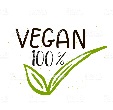 Buchweizen Bratlinge auf Paradeiserkraut9Für den kleinen HungerWulka Prosciutto „Pannonico“ von Hans Bauer aus Pöttelsdorfdazu Grana & Brotkörbchen12Kasbrettljaus´n mit hausgemachtem Früchtesenfdazu Butter und Esterhazy Bio Brot9Sacher Würstel mit Saft oder Senf und Kren, Semmel7Klassisches Rindsgulasch mit SemmelVSP 8 / HSP 10für unsere kleinenKleines Wiener Schnitzel vom Schwein mit Pommes fritesoder gemischtem Salat & Ketchup7Gebackene Hühnerbruststreifenmit Pommes frites und Ketchup 7Hamburger / Cheeseburgermit Pommes frites und Ketchup 6 / 6,50Knödel mit Bratensaft 4Spiralnudeln mit Tomatensauce und Parmesan4Einspänner vom Sacher Würstelmit Pommes frites oder Semmel 4,50SüssesSchokoladenparfait mit Pistazien Pesto9Topfenknödel in Butterbrösel auf Zwetschkenröster81 Stk. Harrer´s Marillen Eisknödel auf Vanillesauce(Vanille- & Marilleneis in Mandelblättchen)51 Stk. Palatschinke gefüllt mit Powidl-Mohnoder 2 Stk. Palatschinken gefüllt mit Marillenmarmelade 4Lauwarmer Apfel- oder Topfenstrudel in Vanillesauce5„Für mitgebrachte Torten oder Mehlspeisen berechnen wir eine Service Pauschale von € 2,50 p.P.“SOFT & SAFTVon pannonischen Apfelbauernmit Liebe gepresst!von Fam. Sauerzapf, ForchtensteinApfelsaft 1/4l 2,50 • 1/2l 5,00Apfelsaft gespritzt 1/4l 2,00 • 1/2l 3,90von Fam. Habeler, WiesenApfelsaft naturtrüb 1/4l 2,50 • 1/2l 5,00Erdbeer-, Johannisbeere- oder Marillennektar 1/4l 3,50Erdbeer-, Johannisbeere- oder Marillennektar gespritzt 1/4l 2,50 • 1/2l 4,90Orangensaft frisch gepresst 1/4l 3,50Römerquelle prickelnd oder still 0,75l 4,80Römerquelle prickelnd oder still 0,33l 2,40Sodawasser 1/4l 1,40; Soda-Zitrone 1/4l 1,80Himbeer-, Hollasoda 1/4l 1,60•1/2l 3,00Coca-Cola, Zero 0,33l 3,00Fuzetea Eistee Zitrone, Pfirsich 0,25l 2,80Kinley Kräuter Kracherl 0,33l 3,00Frucade 0,35l 3,00Royal Bliss Tonic Water oder Bitter Lemon 0,2l 3,00BierFrisch gezapftMärzenbier von der Brauerei Gols, BurgenlandGolser Premium 0,2l 2,20 * 0,3l 2,90 * 0,5l 4,20 Radler 0,2l 2,20 * 0,3l 2,90 * 0,5l 4,20In der FlascheGolser Weißbier 0,5l 4,50Becks Blue alkoholfrei 0,33l 2,90Kaffee & TeeKaffee aus dem Hause SchärfEspresso, kleiner Brauner 2,10 Espresso Macchiato 2,30Doppelter Espresso, großer Brauner 3,60Doppelter Espresso Macchiato 3,80Verlängerter 2,90Melange 3,20 / Cappuccino mit Milchschaum 3,20Cappuccino mit Schlagobers 3,50Latte Macchiato 3,70Häferlkaffee (Milchschaum) 3,50Trinkschokolade 3,20Trinkschokolade mit Schlagobers 3,60tee von bio HornigSchwarz-, Grün-, Kräuter-, Früchte-, Kamille-, Pfefferminztee 2,60mit Zitrone 0,40mit Honig 0,20mit Milch 0,20Edelbrände & DigestifVon Familie Habeler, WiesenWilliams, Marille, Zwetschke, Apfel 2 cl 3,10 Quitte 2 cl 3,30Himbeer-, Weichsel-, Pfirsich-, Erdbeerlikör 2 cl 2,70Rosalia Whisky Single Malt, Habeler Wiesen 4 cl 8,50Grappa Nonino 2 cl 3,80Blue Gin, Reisetbauer OÖ 2 cl 4,50Rum Zacapo 23, Guatemala 4 cl 8,50Fernet Branca 2 cl 3,10Averna 4 cl 3,30